.Начало формыКонец формыКак защитить себя от туберкулезаТуберкулез и теперь, как и много веков назад, является одним из самых опасных заболеваний человека, поскольку распространяется он очень легко, а поддается лечению плохо. Но если раньше этот недуг практически всегда приводил к смерти человека, то сейчас его вполне можно победить, если начать лечение своевременно. Но лучше, конечно же, постараться вообще не дать туберкулезу шанса проникнуть в ваш организм.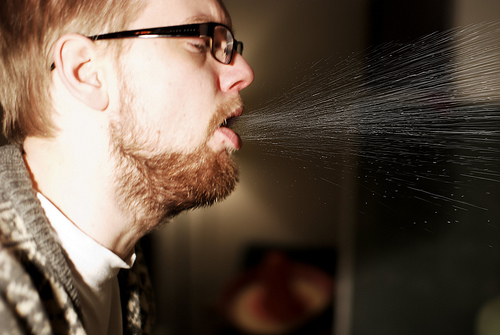 